Домашнее задание по ритмике для 1 класса от 10.10, 11.10, 13.10.2022На следующем уроке мы будем писать контрольную работу за 1 четверть. Поэтому к следующему уроку нужно просмотреть все записи в тетради по ритмике (и классную работу, и домашнюю), всё хорошенько повторить и подготовиться к контрольной работе.Темы, которые мы освоили за эту четверть и которые необходимо повторить:Виды длительностей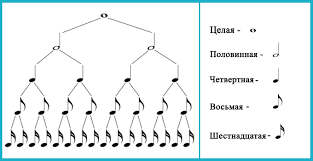 Размер, такт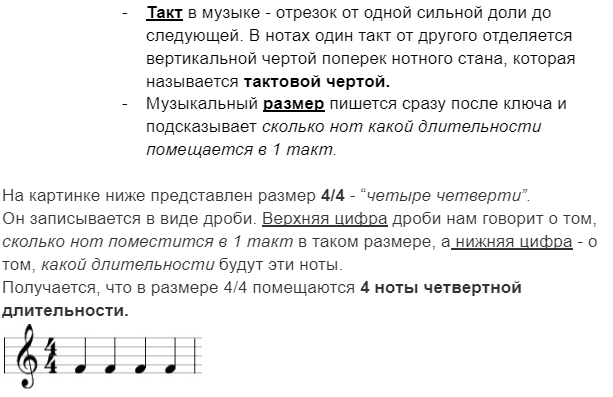 Музыкальный размер 2/4схема дирижирования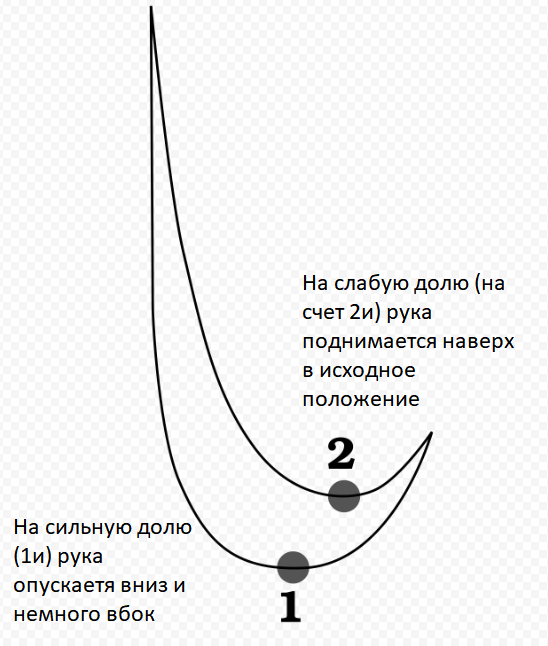 В тетради по ритмике мы в домашних заданиях писали, сколько ноток разных длительностей поместится в один такт в размере 2/4. Это тоже нужно повторить к следующему уроку.Дорогие ребята и родители! По всем вопросам (непонятная тема, трудности с домашним заданием и др.) можно и нужно писать мне на почту darsert.solf@gmail.com